Правила подготовки к диагностическим исследованиям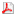 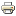 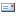 Подготовка к рентгенографии поясничного отдела позвоночника:- за три дня до исследования исключить из рациона: черный хлеб, молоко, горох, фасоль, капусту, свежие овощи, фрукты и сладкие блюда;- накануне исследования не позднее 18-00 - легкий ужин, затем постановка 2-х очистительных клизм в 19-00 и 21-00;- в день исследования - еще одна очистительная клизма за 2 часа до исследования;- прийти натощак (не есть, не пить).При себе иметь: тапочки, простынь, туалетную бумагу, амбулаторную карту, направление. Женщинам при себе иметь ночную рубашку.Правила подготовки больного к клинико-диагностическим исследованиям:Для наиболее точного диагностирования заболеваний недостаточно самого современного лабораторного оборудования. Точность результатов зависит не только от используемых реактивов и аппаратуры, но и от времени и правильности сбора исследуемого материала. При несоблюдении основных правил подготовки к анализам их результаты могут быть значительно искажены.АНАЛИЗ КРОВИДля исследования крови более всего подходят утренние часы. Для большинства исследований кровь берется строго натощак. Кофе, чай и сок - это тоже еда. Можно пить только воду.Рекомендуются следующие промежутки времени после последнего приема пищи:- для общего анализа крови не менее 3-х часов;- для биохимического анализа крови желательно не есть 12-14 часов (но не менее 8 часов);- за 2 дня до обследования необходимо отказаться от алкоголя, жирной и жареной пищи;- за 1-2 часа до забора крови не курить.Перед исследованием крови следует максимально снизить физические нагрузки. Исключить бег, подъем по лестнице. Избегать эмоционального возбуждения. Минут 10-15 нужно отдохнуть, расслабиться и успокоиться. Нельзя сдавать кровь сразу после физиотерапевтических процедур, ультразвукового и рентгенологического исследования, массажа и рефлексотерапии. Перед сдачей крови необходимо исключить перепады температур (баню и сауну).Перед гормональным исследованием крови у женщин репродуктивного возраста следует придерживаться рекомендаций лечащего врача о дне менструального цикла, в который необходимо сдать кровь, так как на результат анализа влияют физиологические факторы фазы менструального цикла.Перед сдачей крови необходимо успокоиться, чтобы избежать немотивированного выброса в кровь гормонов и увеличение их показателя.Для сдачи крови на вирусные гепатиты желательно за 2 дня до исследования исключить из рациона цитрусовые, оранжевые фрукты и овощи.Для правильной оценки и сравнения результатов ваших лабораторных исследований рекомендуется проводить их в одной и той же клинической лаборатории, так как в разных лабораториях могут применяться разные методы исследования и единицы измерения показателей.АНАЛИЗ МОЧИ:Общеклинический анализ мочи:- собирается только утренняя моча, взятая в середине мочеиспускания;- утренняя порция мочи: сбор производится сразу после подъема с постели, до приема утреннего кофе или чая;- предыдущее мочеиспускание было не позже, чем в 2 часа ночи;- перед сбором анализа мочи проводится тщательный туалет наружных половых органов;- в специальный контейнер с крышкой собирают 10 мл мочи, снабжают направлением, собранную мочу сразу направляют в лабораторию;- хранение мочи в холодильнике допускается при t 2-4 C, но не более 1,5 часов;- женщинам нельзя сдавать мочу во время менструации.Сбор суточной мочи:- пациент собирает мочу в течение 24 часов при обычном питьевом режиме (около 1,5 л в сутки);- утром в 6-8 часов он освобождает мочевой пузырь и выливает эту порцию, затем в течение суток собирает всю мочу в чистый широкогорлый сосуд из темного стекла с крышкой емкостью не менее 2 л;- последняя порция берется в то же время, когда накануне был начат сбор, отмечается время начала и конца сбора;- емкость хранится в прохладном месте (лучше в холодильнике на нижней полке), замерзание не допускается;- по окончании сбора мочи измеряется её объем, мочу тщательно взбалтывают и отливают 50-100 мл в специальный контейнер, в котором она будет доставлена в лабораторию;- обязательно указывают объем суточной мочи.Сбор мочи для исследования по Нечипоренко (выявление скрытого воспалительного процесса):- утром натощак собирают 10 мл утренней мочи, взятой в середине мочеиспускания в специальный лабораторный контейнер.Сбор мочи для исследования по Зимницкому (пациент учитывает количество выпитой жидкости за сутки):- после опорожнения мочевого пузыря в 6 часов утра через каждые 3 часа в течение суток собирают мочу в отдельные емкости, на которых указывает время сбора или номер порции, всего 8 порций. 1 порция - с 6.00 до 9.00, 2 порция - с 9.00 до 12.00, 3 порция - с 12.00 до15.00, 4 порция - с 15.00 до 18.00, 5 порция - с 18.00 до 21.00, 6 порция – с 21.00 до 24.00, 7 порция - с 24.00 до 3.00, 8 порция - с 3.00 до 6.00 часов;- все собранное количество мочи в 8 специальных контейнерах доставляется в лабораторию;- обязательно указать объем суточной мочи.Сбор мочи для микробиологического исследования (посев мочи):- утренняя моча собирается в стерильный лабораторный контейнер с крышкой;- первые 15 мл мочи для анализа не используются, берутся последующие 5-10 мл;- собранная моча доставляется в лабораторию в течение 1,5-2 часов после сбора;- допускается хранение мочи в холодильнике, но не более 3-4 часов;- сбор мочи проводится до начала медикаментозного лечения;- если нужно оценить эффект проведенной терапии, то посев мочи производится по окончании курса лечения.АНАЛИЗ КАЛА:- за 2-3дня до исследования избегать приема лекарственных препаратов, меняющих характер кала и вызывающих функциональные нарушения желудочно-кишечного тракта;- нельзя исследовать кал после клизмы, применения ректальных свечей, приема слабительных или красящих веществ, а также пилокарпина, препаратов железа, висмута, бария и др.;- кал не должен содержать посторонних примесей, таких как моча, дезинфицирующие вещества и др.;- подготовить чистую емкость для кала;- содержимое утреннего кала из 3-х точек собирается в контейнер и доставляется в лабораторию в течение 2-х часов.Анализ кала на выявление глистных инвазий:- в течение двух дней пациент не должен употреблять в пищу жесткую, плохо перевариваемую пищу ("пищевой мусор") - семечки, орехи, сырые овощи и фрукты со шкуркой, а также сорбенты - активированный уголь и прочее, а также грибы!АНАЛИЗЫ В ГИНЕКОЛОГИИ, УРОЛОГИИ:Для женщин:- нельзя мочиться в течение 3-х часов до сдачи анализа (мазок, посев);- не рекомендуется вступать в половой контакт за 36 часов, тем более с использованием противозачаточных средств, которые могут исказить результат, так как обладают антибактериальным действием;- накануне нельзя подмываться антибактериальным мылом и спринцеваться;- нельзя применять антибиотики внутрь;- нельзя сдавать анализы во время менструации.Для мужчин:- нельзя ходить в туалет за 3 часа до сдачи анализа;- нельзя принимать внутрь уросептики, антибиотики;- применять наружно растворы, обладающие дезинфицирующим действием (мыло с антибактериальным действием);- не рекомендуется вступать в половой контакт за 36 часов до сдачи анализов.АНАЛИЗ МОКРОТЫ:- анализ собирается в стерильный лабораторный контейнер;- перед сбором мокроты необходимо почистить зубы, прополоскать рот и горло.УЛЬТРАЗВУКОВЫЕ ИССЛЕДОВАНИЯ:Подготовка к УЗИ брюшной полости:За 2-3 дня до обследования рекомендуется перейти на бесшлаковую диету, исключить из рациона продукты, усиливающие газообразование в кишечнике (сырые овощи, богатые растительной клетчаткой, цельное молоко, черный хлеб, бобовые, газированные напитки, а также высококалорийные кондитерские изделия - пирожные, торты). Накануне исследования - легкий ужин не позднее 18 часов, исключая прием грубой, трудно перевариваемой пищи;Пациентам, имеющим проблемы с ЖКТ (запоры) целесообразно в течение этого промежутка времени принимать ферментные препараты и энтеросорбенты (например, фестал, мезим-форте, активированный уголь или эспумизан по 1 таблетке 3 раза в день), которые помогут уменьшить проявления метеоризма;УЗИ органов брюшной полости необходимо проводить натощак, если исследование невозможно провести утром, допускается легкий завтрак, в день исследования не пить, не принимать пищу, лекарственные препараты;Если Вы принимаете лекарственные средства, предупредите об этом врача УЗИ;Нельзя проводить исследование после гастро- и колоноскопии, а также R-исследований органов ЖКТ.При себе необходимо иметь сменную обувь, полотенце, направление, результаты предыдущих обследований.Подготовка к УЗИ органов малого таза (мочевой пузырь, матка, придатки у женщин):- накануне исследования - легкий ужин не позднее 19 часов;- исследование проводится при полном мочевом пузыре, поэтому необходимо не мочиться до исследования в течение 3-4 часов и выпить 1 л негазированной жидкости за 1 час до процедуры;- для трансвагинального УЗИ (ТВС) специальная подготовка не требуется. В случае, если у пациента проблемы с ЖКТ - необходимо провести очистительную клизму накануне вечером.При себе необходимо иметь сменную обувь, полотенце, направление, результаты предыдущих обследований.Подготовка к УЗИ мочевого пузыря и простаты у мужчин:- исследование проводится при полном мочевом пузыре, поэтому необходимо не мочиться до исследования в течение 3-4 часов и выпить 1 л негазированной жидкости за 1 час до процедуры;УЗИ предстательной железы проводится двумя методами:- трансабдоминальным: исследование проводится при полном мочевом пузыре, поэтому необходимо не мочиться до исследования в течение 3 - 4 часов и выпить 1 л негазированной жидкости за 1 час до процедуры;- трансректально (ТРУЗИ): данный метод должен быть основным при обследовании предстательной железы. Для ТРУЗИ наполнения мочевого пузыря не требуется. Накануне исследования необходима очистительная клизма.Подготовка к УЗИ молочных желез:Исследование молочных желез желательно проводить в первые 5-10 дней менструального цикла (1 фаза цикла). При себе необходимо иметь направление.Подготовка к УЗИ поясничного отдела позвоночника:- исследование проводится строго натощак после 4-х часового голодания;- за два дня обеспечить бесшлаковую диету;- очистительная клизма накануне вечером и утром, непосредственно в день исследования.УЗИ щитовидной железы, лимфатических узлов и почек:- не требуют специальной подготовки пациента. Пациенту необходимо иметь при себе:- данные предыдущих исследований УЗИ (для определения динамики заболевания);- направление на УЗИ-исследование (цель исследования, наличие сопутствующих заболеваний);- большое полотенце или пеленку.ЭНДОСКОПИЧЕСКИЕ ИССЛЕДОВАНИЯ:Фиброгастродуоденоскопия (ФГДС):как правильно подготовиться:Явка как минимум за 5 минут до назначенного времени.утром в день исследования до ФГДС ЗАПРЕЩАЕТСЯ:- завтракать и принимать любую пищу, даже если исследование проходит во второй половине дня;утром в день исследования до ФГДС НЕ РЕКОМЕНДУЕТСЯ:- курить и принимать лекарства в таблетках (капсулах) внутрь;утром в день исследования до проведения ФГДС РАЗРЕШАЕТСЯ:- чистить зубы;- делать УЗИ брюшной полости и других органов;- принимать лекарства, которые можно рассасывать в полости рта, не заглатывая или взять с собой;- делать уколы, если не требуется после укола прием пищи и нет возможности сделать его после ФГДС;Накануне вечером: легкоусвояемый (без салатов!) ужин до 18.00 часов.Никакой специальной диеты перед ФГС (ФГДС) не требуется, но:- шоколад (шоколадные конфеты), семечки, орехи, острые блюда и алкоголь исключить за 2 дня;- при исследовании с 11 часов и позже - желательно утром и за 2-3 часа до процедуры выпить мелкими глотками один стакан негазированной воды или некрепкого чая (без варения, конфет, печенья, хлеба и др.).Важно, что бы:- одежда была просторной, ворот и ремень расстегнуты;- духами или одеколоном (туалетной водой) Вы не пользовались;- Вы своевременно предупредили врача о наличии у Вас лекарственной, пищевой и иной аллергии.Пациенту с собой необходимо иметь:- постоянно принимаемые лекарства (принять после осмотра, а под язык или спрей при ИБС, бронхиальной астме.. - до осмотра!);- данные предыдущих исследований ФГДС (для определения динамики заболевания) и биопсии (для уточнения показаний к повторной биопсии);- направление на ФГДС исследование (цель исследования, наличие сопутствующих заболеваний...);- полотенце, хорошо впитывающее жидкость или пеленку.При невозможности явиться в назначенное время просьба заранее позвонить врачу или в регистратуру медицинской организации.КОЛОНОСКОПИЯ:Как правильно подготовиться:Подготовка к колоноскопии с помощью препарата «Фортранс» за два дня до исследования:Рекомендуемая диета: вареное мясо белой рыбы или курицы, яйцо, сыр, белый хлеб, масло, печенье, картофель. Рекомендуется пить достаточное количество жидкости - до 2,5 литров в день (в том случае, если у Вас нет заболеваний, при которых обильное питье противопоказано - проконсультируйтесь у врача).Не рекомендуется употреблять в пищу: фрукты и ягоды с косточками, красное мясо, овощи, злаковые, салат, грибы, орехи, зерновой хлеб, сладости.За день до проведения исследования:Утром - легкий завтрак из рекомендуемых выше продуктов. После завтрака до окончания исследования нельзя принимать твердую пищу, разрешается только пить. После завтрака до 17-00 рекомендуется пить достаточное для очищения кишечника количество жидкости – до 2 литров (можно пить воду, нежирные бульоны, морсы, соки без мякоти, чай с сахаром или мёдом, компоты без ягод). Не рекомендуется принимать молоко, кисель, кефир. В 17:00 Вам необходимо подготовить раствор Фортранса. Для этого:- 1 пакет препарата «Фортранс» развести в 1,0 литре кипяченой воды комнатной температуры. Приготовленный раствор Фортранса в течение одного часа (с 17:00 до 18:00) необходимо выпить. Принимать Фортранс следует небольшими порциями, каждые 15 минут по 1 стакану, небольшими глотками. В 18.00 таким же методом выпить второй пакет препарата «Фортранс». В 19.00 таким же методом выпить третий пакет препарата «Фортранс». Через 1-3 часа после начала приема раствора «Фортранс» у Вас должен появиться обильный, частый, жидкий стул, который будет способствовать полному очищению кишечника. Если жидкий стул не появился через 4 часа после начала приема или появились признаки аллергической реакции, необходимо обратиться к медицинскому персоналу и воздержаться от следующего приема препарата.В день проведения исследования:Утром в 7.00 необходимо повторить прием Фортранса для полного очищения кишечника от содержимого(1 пакет препарата «Фортранс»). Полученный раствор выпить отдельными небольшими порциями в течение 1 часа (07-00 до 08-00). У Вас вновь появится жидкий стул, который должен продлиться до полного опорожнения и очищения кишечника. К 12-00 Вы будете готовы к исследованию. При подготовке к исследованию препаратом «Фортранс» выполнение клизм не требуется!Вам необходимо иметь при себе:Направление на колоноскопию (если Вы направлены из другой медицинской организации), заключения и протоколы ранее выполненных эндоскопических исследований, ЭКГ (при наличии у Вас сердечно-сосудистых заболеваний).Залогом успешного проведения колоноскопии является правильная подготовка больного. Подготовка к обследованию кишечника начинается за 2-3 дня до назначенной даты исследования. Рекомендуются дополнительные средства, используемые для подготовки кишечника к исследованию.Как вести себя после исследования?Сразу же по окончании процедуры можно пить и есть. Если сохраняется чувство переполнения живота газами и кишка не опорожняется от остатков воздуха естественным путем, можно принять 8-10 таблеток мелко истолченного активированного угля, размешав его в 1/2 стакана теплой кипяченой воды. В течение нескольких часов после исследования лучше лежать на животе.